Rentrée 2023-2024 – Fournitures scolaires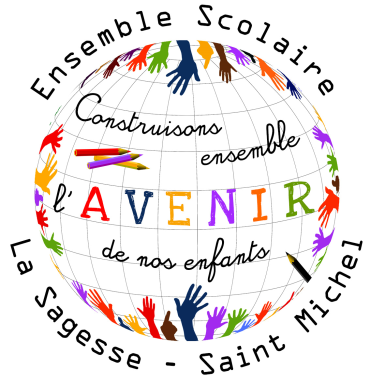 Classe de CE2/CM1Mme Lucie Bouquet               Pour les CE2Madame, monsieur,Dans le cadre de notre projet d’ECOle plus écologique et responsable, nous vous conseillons vivement de REUTILISER le matériel en bon état de l’année passée ! N’achetez que si nécessaire.1 cartable léger1 gourde1 serviette en tissu (pour les anniversaires)1 agenda scolaire journalier (1 page par jour : Veillez à ce que la date apparaisse clairement en haut et en français de chaque page) 1 tablier pour la peinture1 calculatrice simple d’utilisation (comportant uniquement les 4 signes opératoires)1 ramette de feuilles blanches A41 pochette canson blanche 180g1 trousse avec :Stylos : 1 bleu, 1 rouge, 1 vert, 1 noir (pas de stylo gadget/pas de stylo 4 couleurs) 1 crayon de bois HB ergonomique 1 gomme1 taille crayon avec réservoir1 paire de ciseaux1 compas porte-crayon2 feutres velleda 1 règle graduée 30 cm en plastique4 stabilos : jaune, bleu, vert, rose1 tube de colle1 ardoise Velleda+ 1 boite avec chiffon en tissu1 trousse avec :des crayons de couleur ergonomiques (triangulaires) et des feutres MINI-FICHIERS 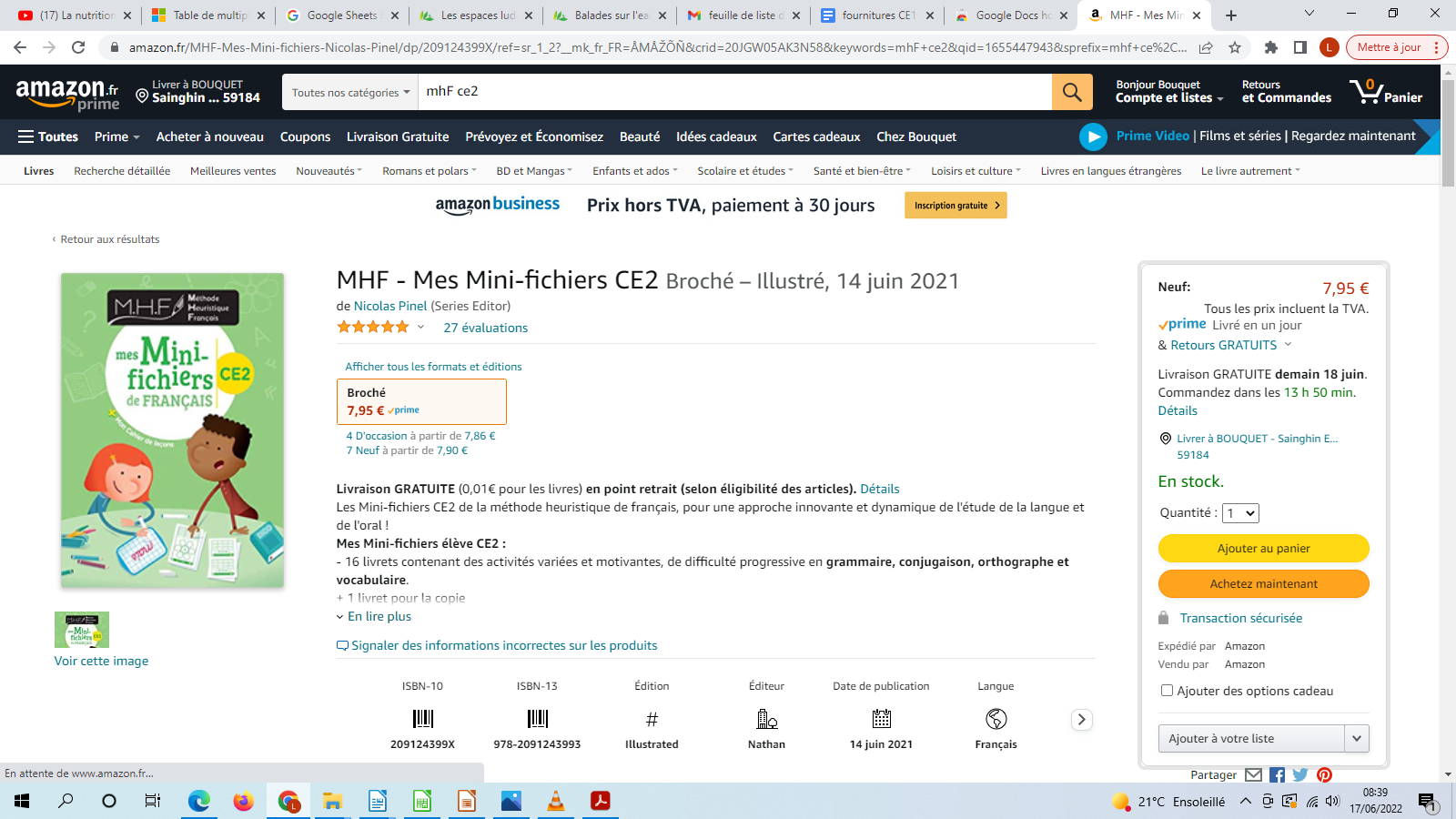 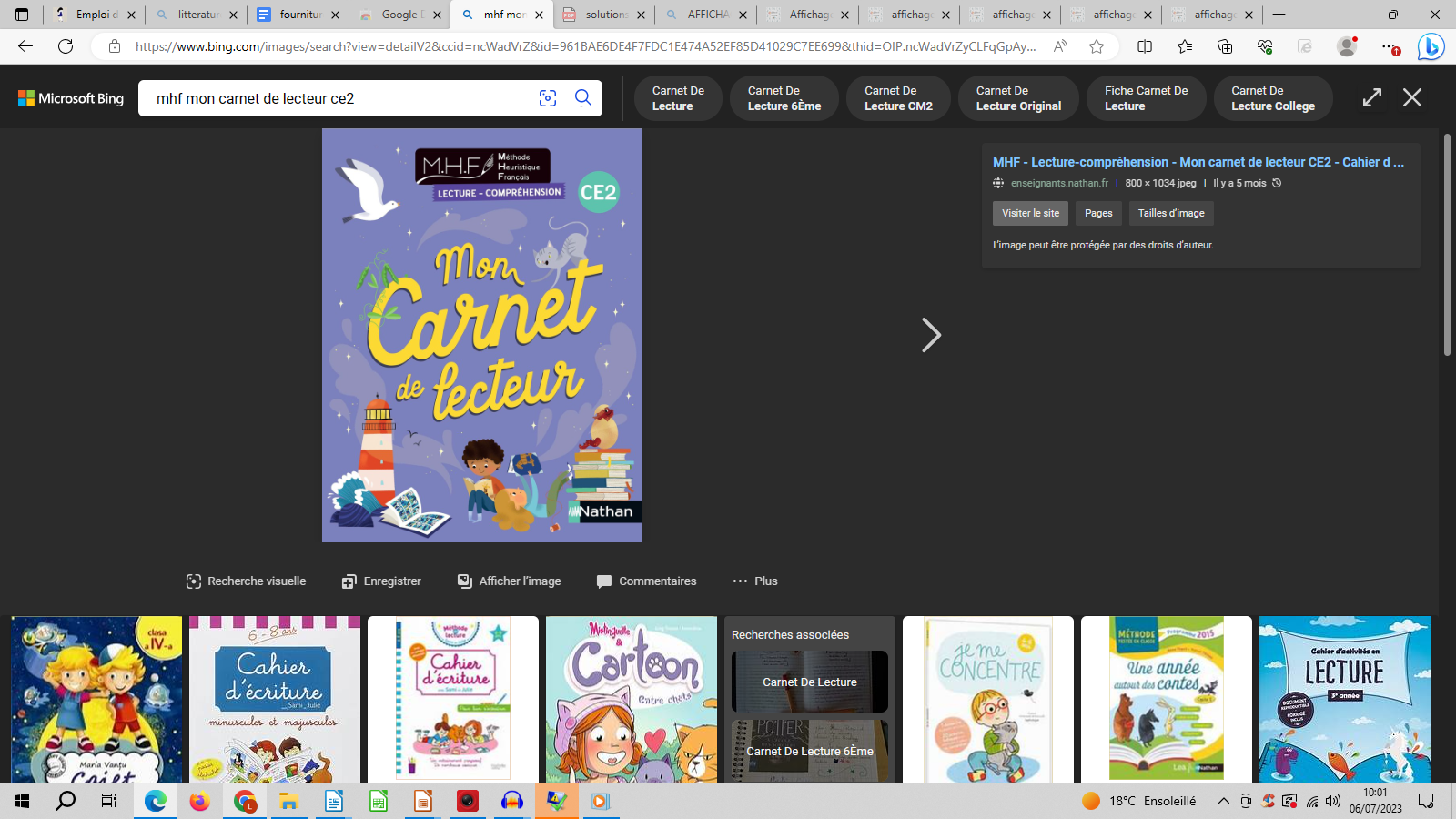 MHF mini-fichiers de français CE2 + MHF Lecture/Compréhension : Mon carnet de lecteur CE2POUR LES ELEVES AYANT ETE DANS MA CLASSE EN CE1/CE2 en 2022-20233 chemises à rabats cartonnées grand format (1 rouge - 1 noire - 1 bleue) 1 petit cahier de brouillon1 petit cahier 17x22, grands carreaux, 96 pages1 cahier de travaux pratiques 17x22, 96 pages3 protège cahiers 17x22 : 1 bleu, 1 violet, 1 jaunePOUR LES ELEVES N’AYANT PAS ETE DANS MA CLASSE EN CE1/CE2 en 2022-20233 porte-vues grand format 200 vues avec couverture personnalisable : 2 transparents - 1 jaune4 chemises à rabats cartonnées grand format (1 rouge - 1 noire - 1 bleue - 1 verte) 1 petit cahier de brouillon4 petits cahiers 17x22, grands carreaux, 96 pages1 petit cahier 17x22 couverture TRANSPARENTE, grands carreaux, 96 pages1 cahier de travaux pratiques 17x22, 96 pages6 protège cahiers 17x22 : 1 bleu, 1 violet, 1 jaune, 1 rose, 1 rouge, 1 vertMerci de noter le prénom de l’élève sur tout son matériel (chaque crayon, stylo et mini-fichiers également)Bonnes vacances, Mme Lucie